Opatření jednotlivců
a států proti COVID-19Biologie, 1. ročník (kvinta)V závěrečné lekci si zopakujeme, jaká hygienická opatření je nutné provádět v rámci prevence proti nakažení a vysvětlíme si, jak se používají ochranné prostředky. V druhé části se podíváme na to, jak na stávající pandemii reagují představitelé států, zemí a firem ve snaze zabránit masivním ekonomickým a sociálním škodám. Na závěr budeme moci vytvořit informační plakát pro naše blízké. Obsah lekce:Ochranná opatření jednotlivcůŠíření nákazy světem a ochranná opatření na úrovni států Aktivita na závěrVýstupy:Žák podle svých schopností:uvede příklady ochrany jednotlivce proti nákaze COVID-19uvede příklady strategií ochrany na úrovni států zhodnotí možné ekonomické a sociální dopady pandemieKlíčová slova:virus, koronavirus, desinfekce, roušky, respirátor, zamezení, zmírněníČasová dotace:– 60 minutOchranná opatření jednotlivcůStudenti se dozví o tom, jak virus může vstoupit do lidského těla, a o technikách správné hygieny, včetně videa.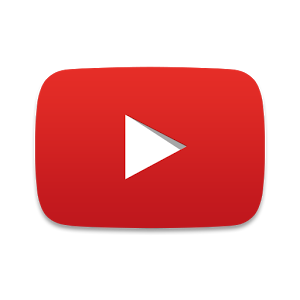 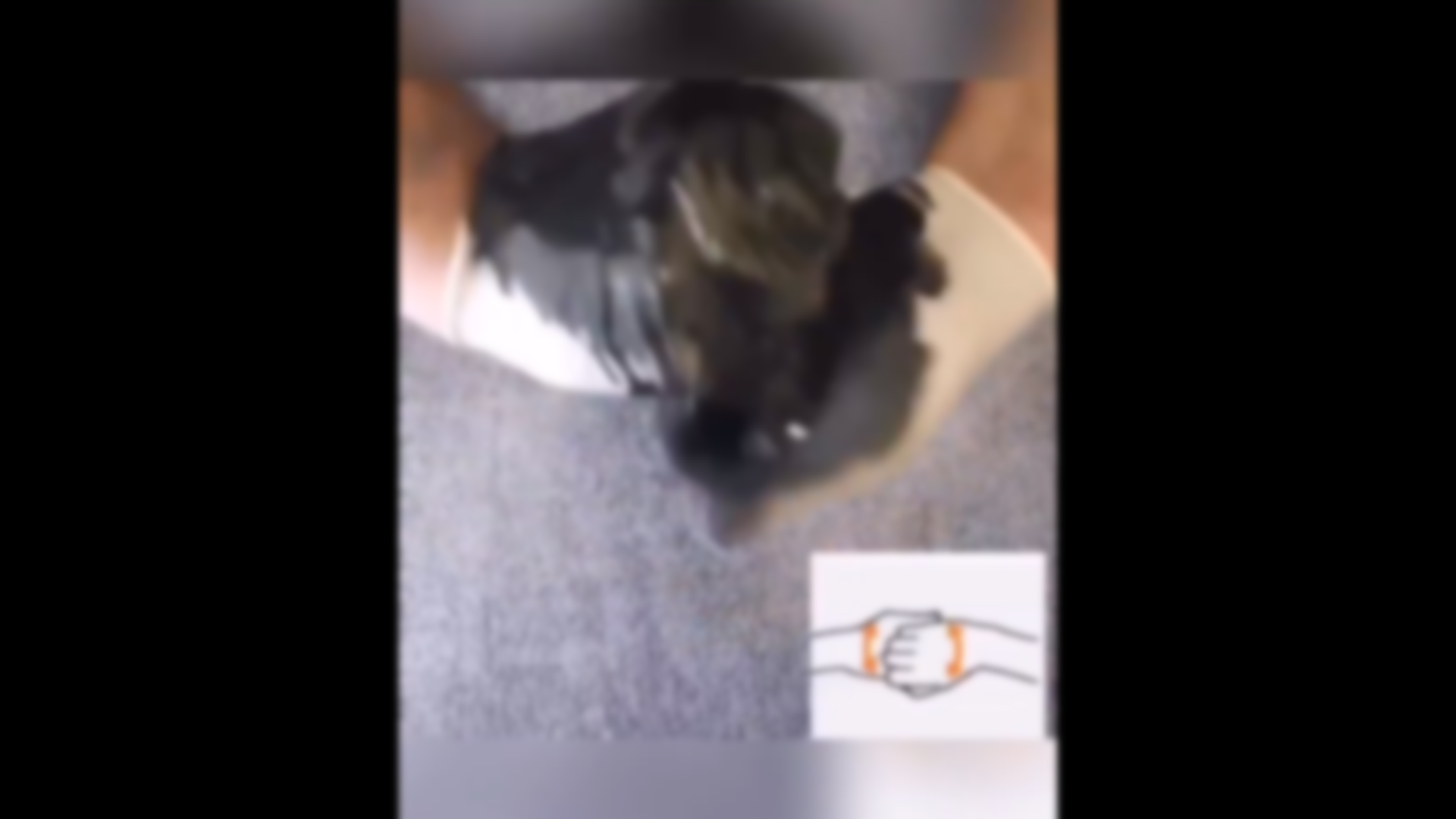 Následuje informace o ochranných prostředcích, jako roušky a respirátor, opět včetně videa.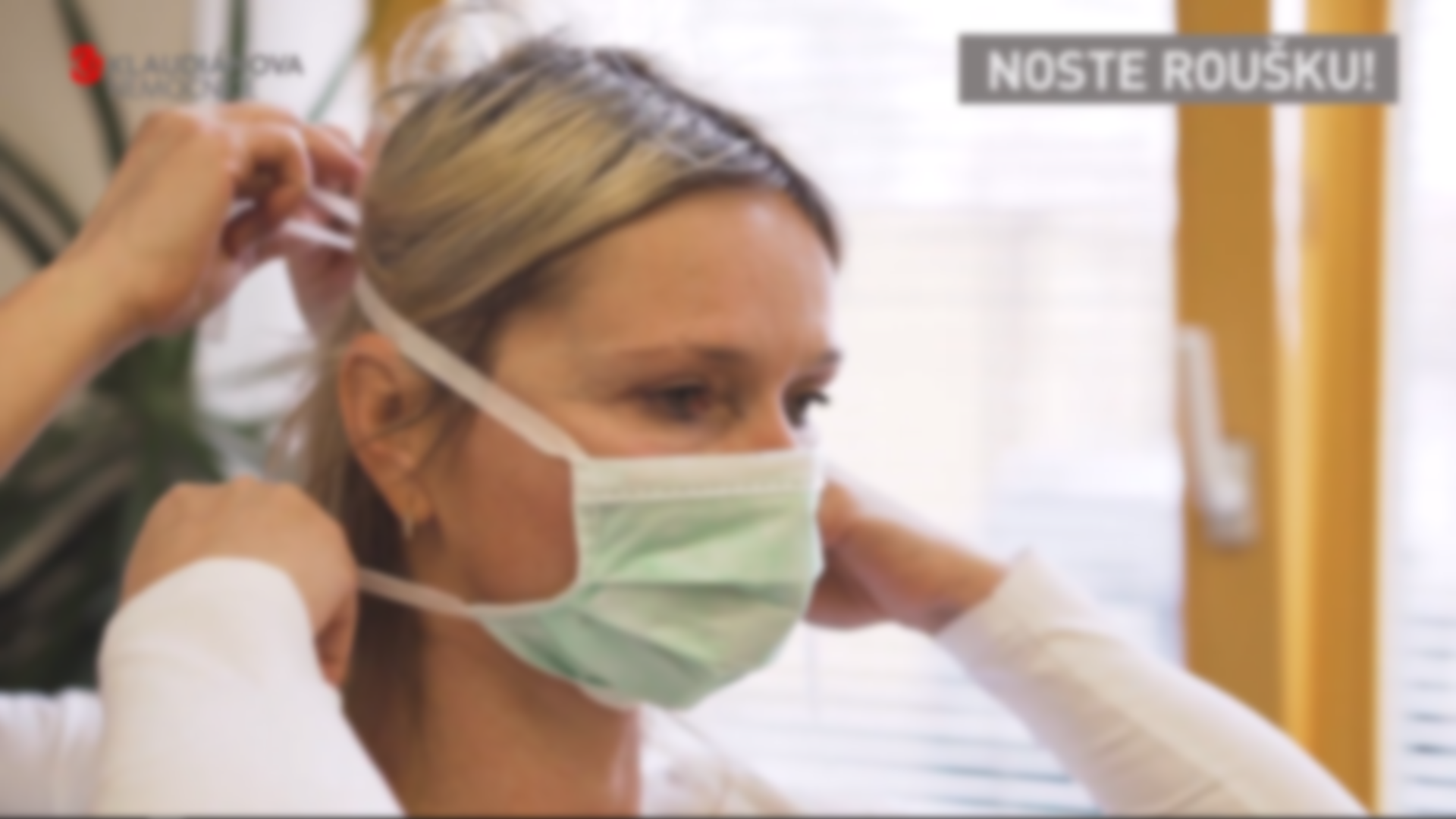 Šíření nákazy světem a ochranná opatření na úrovni státůDruhá část lekce studentům přiblíží šíření nákazy koronaviru po světě za pomocí interaktivní scény v aplikaci Corinth pod názvem “SARS-CoV-2–32 dní vývoje šíření” (zatím není dostupné on-line), videozáznam (1:32-1:52), či další přiložená animace (0:00-0:25 dostupné české titulky).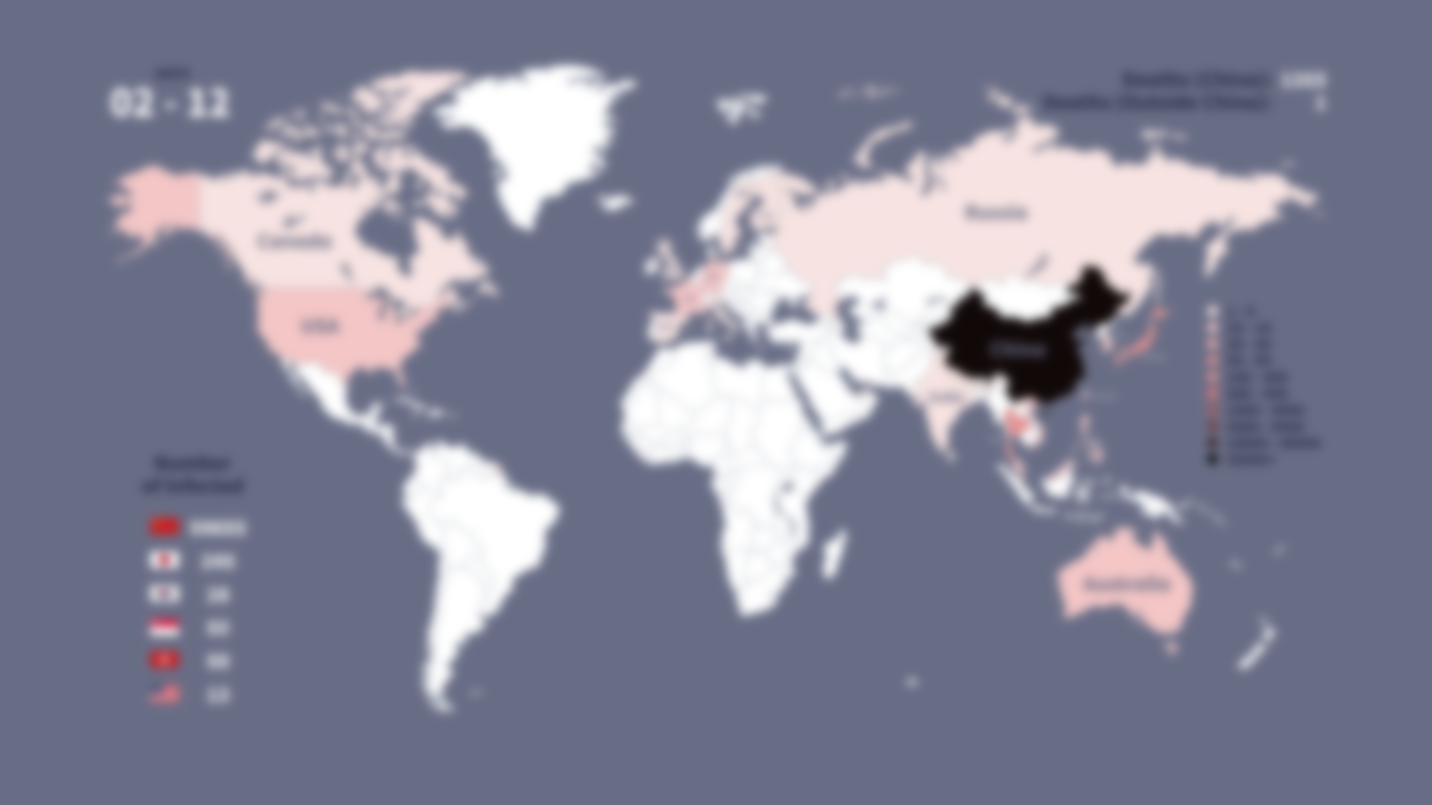 Následuje animovaný gif, ilustrující pomocí grafu průběh nákazy v závislosti na rychlosti
a efektivitě přijatých opatření, a popis strategií boje s nákazou. Studenti se zaměří na rozdíl mezi zmírněním šíření vs. dopadů, a na strategii zmírnění vs. potlačení dopadů.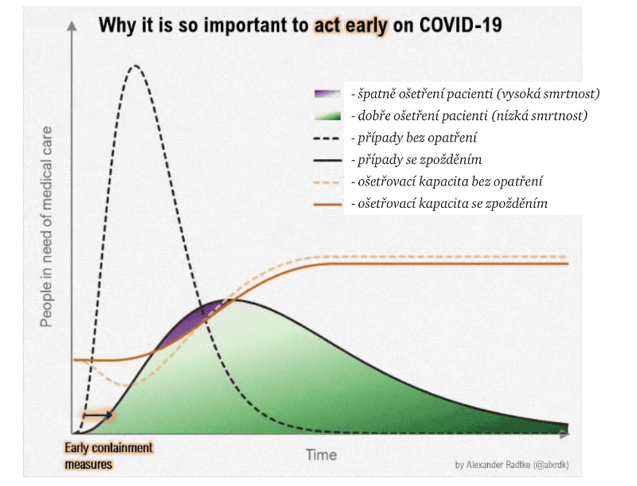 Po nastudování studenti odpoví na následující otázky:Jak mohou jednotlivé státy zkusit zamezit šíření nákazy?Proč je potřeba “zploštit křivku” počtu nakažených?Jaké jsou nevýhody strategie zmírnění?Proč je důležité znát aktuální míru přenosnosti v daném státě?Aktivita na závěrStudenti mohou zpracovat grafickou koláž na téma “Jak se bránit před infekcí COVID-19”. Vytvořený plakát můžou odprezentovat ostatním a následně vyvěsit.